.HEEL STRUT & CLAP TWICE, TOE STRUT & CLAP TWICECHASSE LEFT, KICK, STEP, HIP SWAYS TWICECHASSE RIGHT, TOUCH, ¼ TURN LEFT, TOUCH, STEP BACK, TOUCHPIVOT ¼ RIGHT, STOMPS TWICE, JAZZ BOXREPEATTouch A - B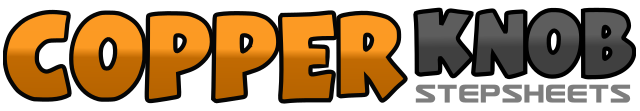 .......Count:32Wall:1Level:Beginner dance.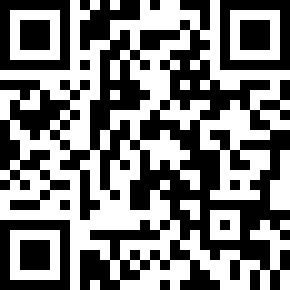 Choreographer:Ian ForsterIan ForsterIan ForsterIan ForsterIan Forster.Music:The Way I Am - BrushwoodThe Way I Am - BrushwoodThe Way I Am - BrushwoodThe Way I Am - BrushwoodThe Way I Am - Brushwood........1-2Touch left heel forward, drop toe taking weight and clap3-4Touch right heel forward, drop toe taking weight and clap5-6Step left toe back, drop left heel taking weight and clap7-8Step right toe back, drop right heel taking weight and clap1-2Step left to left side, close right beside left3-4Step left to left side, kick right forward5-6Small step right forward swaying hips diagonally forward, back or side to side7-8Sway hips diagonally forward, back or side to side (weight on left)1-2Step right to right side, close left beside right3-4Step right to right side, touch left beside right5-6Make ¼ turn left, stepping forward left, touch right beside left7-8Step back on right, touch left beside right1-2Step forward left, pivot ¼ turn right3-4Stomp left, stomp right5-6Cross left over right, step right back7-8Step left to left side, close right beside left